Задачи для самостоятельного решения (предварительно разрезать)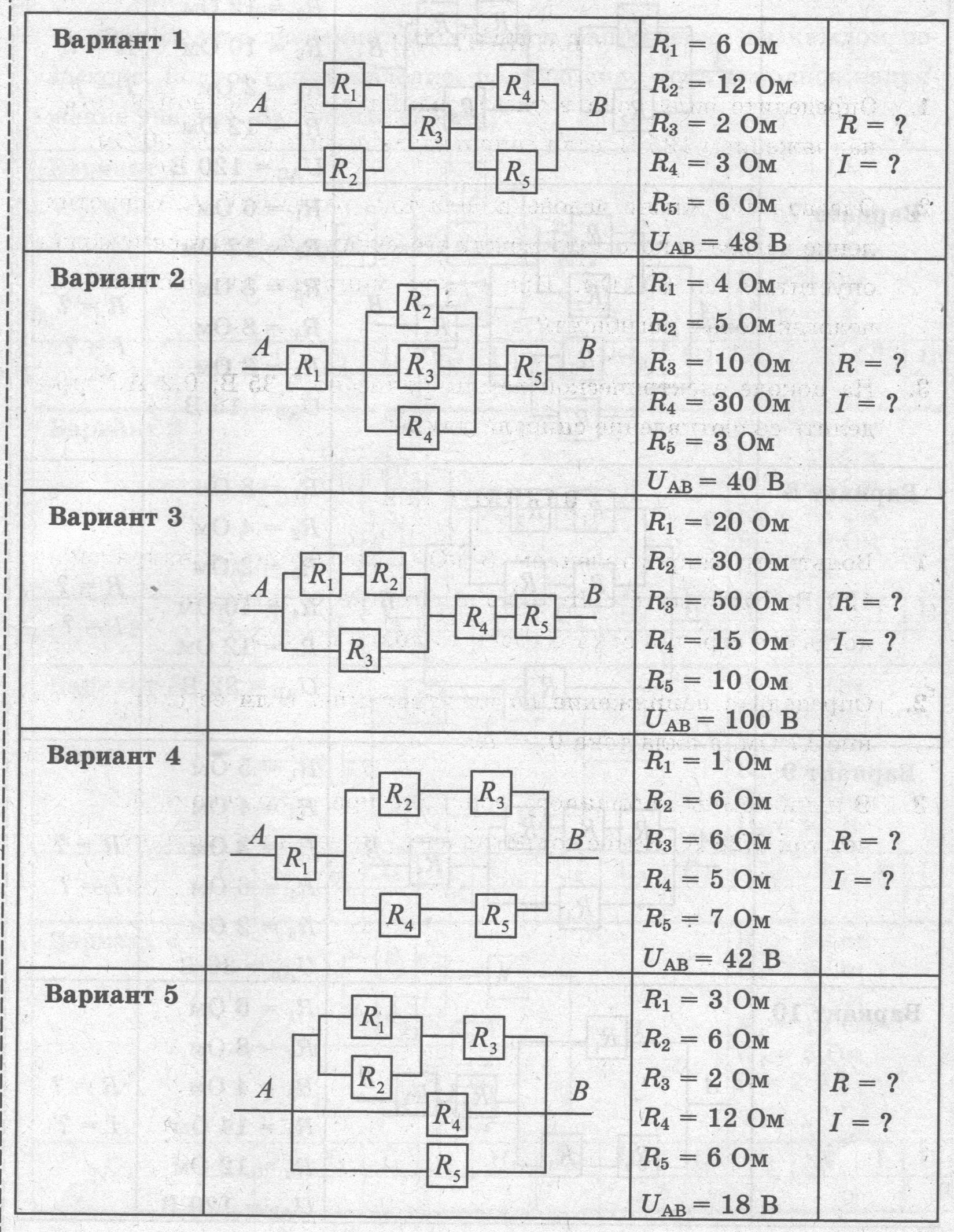           На “3”           На “3”             На “3”           На “3”          На “3”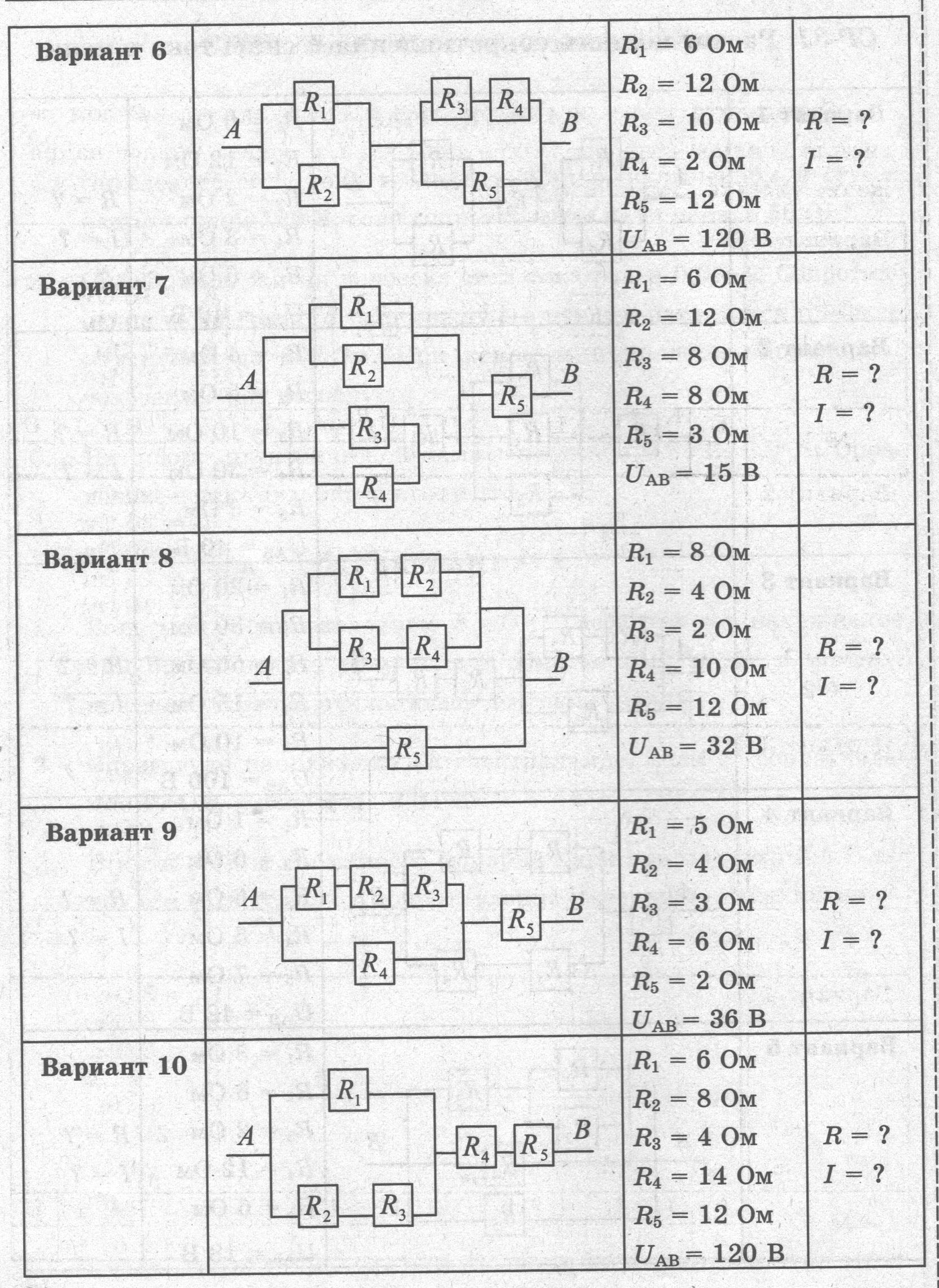                На “3”             На “3”                      На “3”                       На “3”                    На “3”          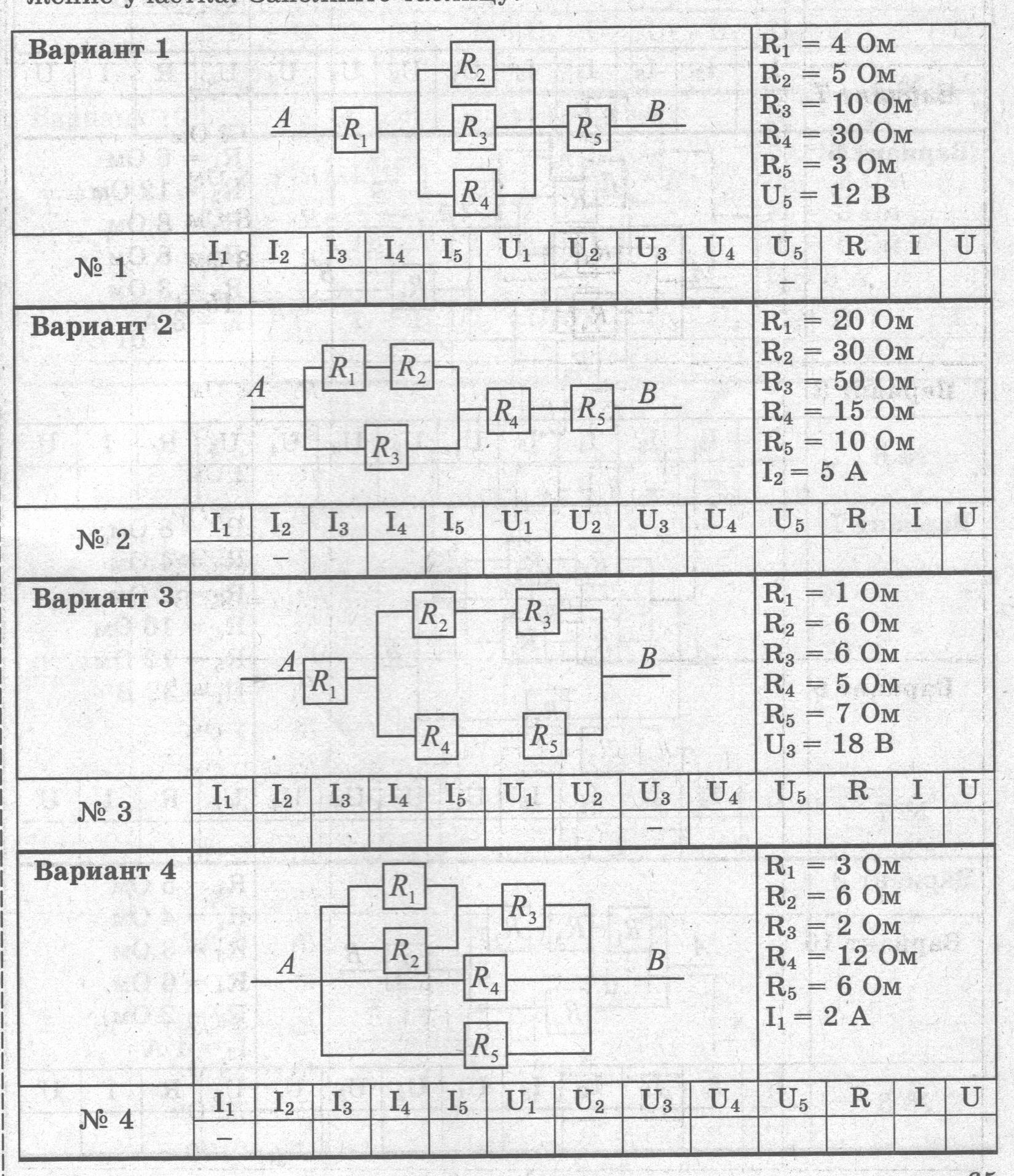 На “4 и 5”         На “4 и 5”            На “4 и 5”       На “4 и 5”         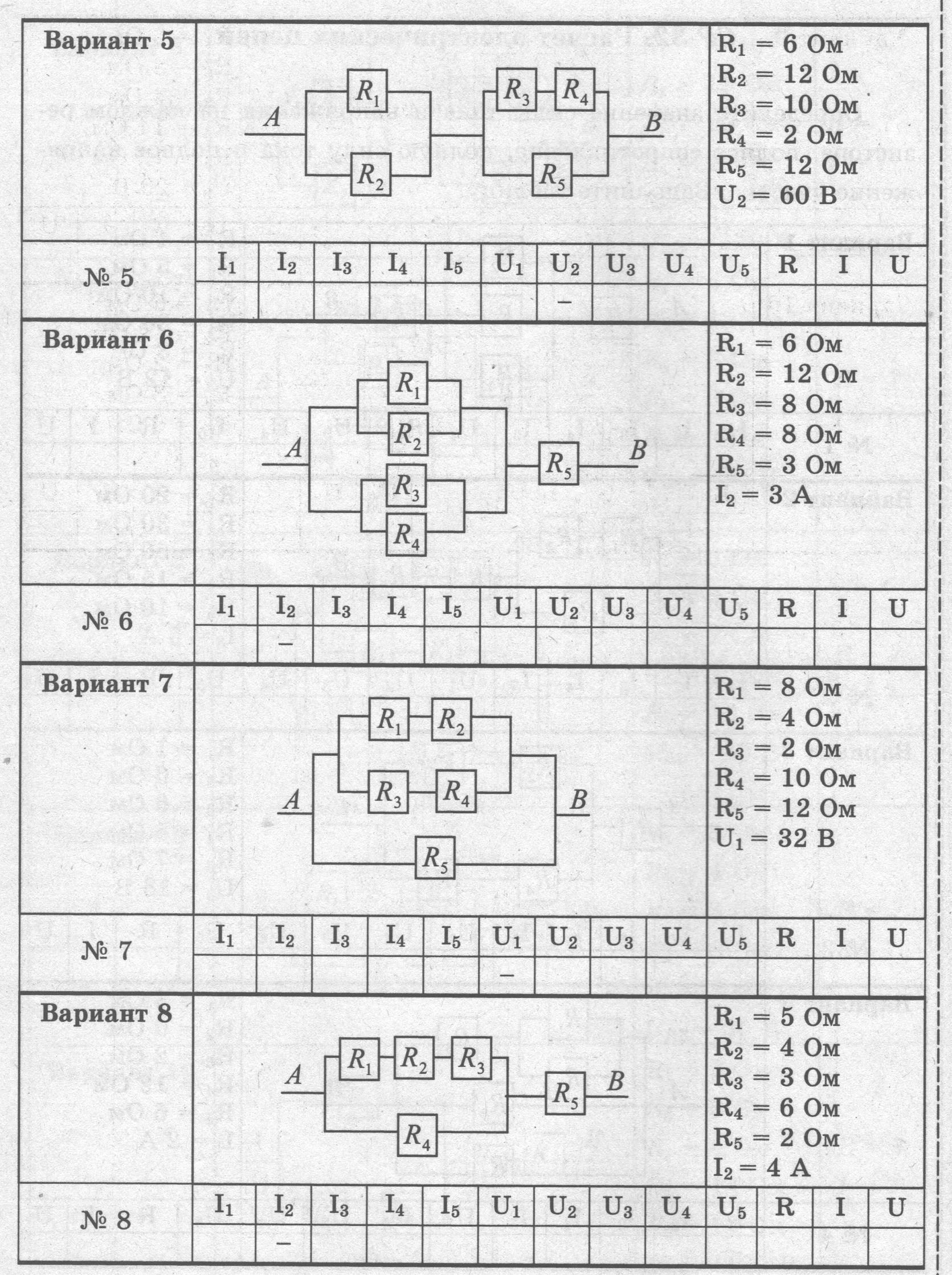         На “4 и 5”             На “4 и 5”              На “4 и 5”              На “4 и 5”         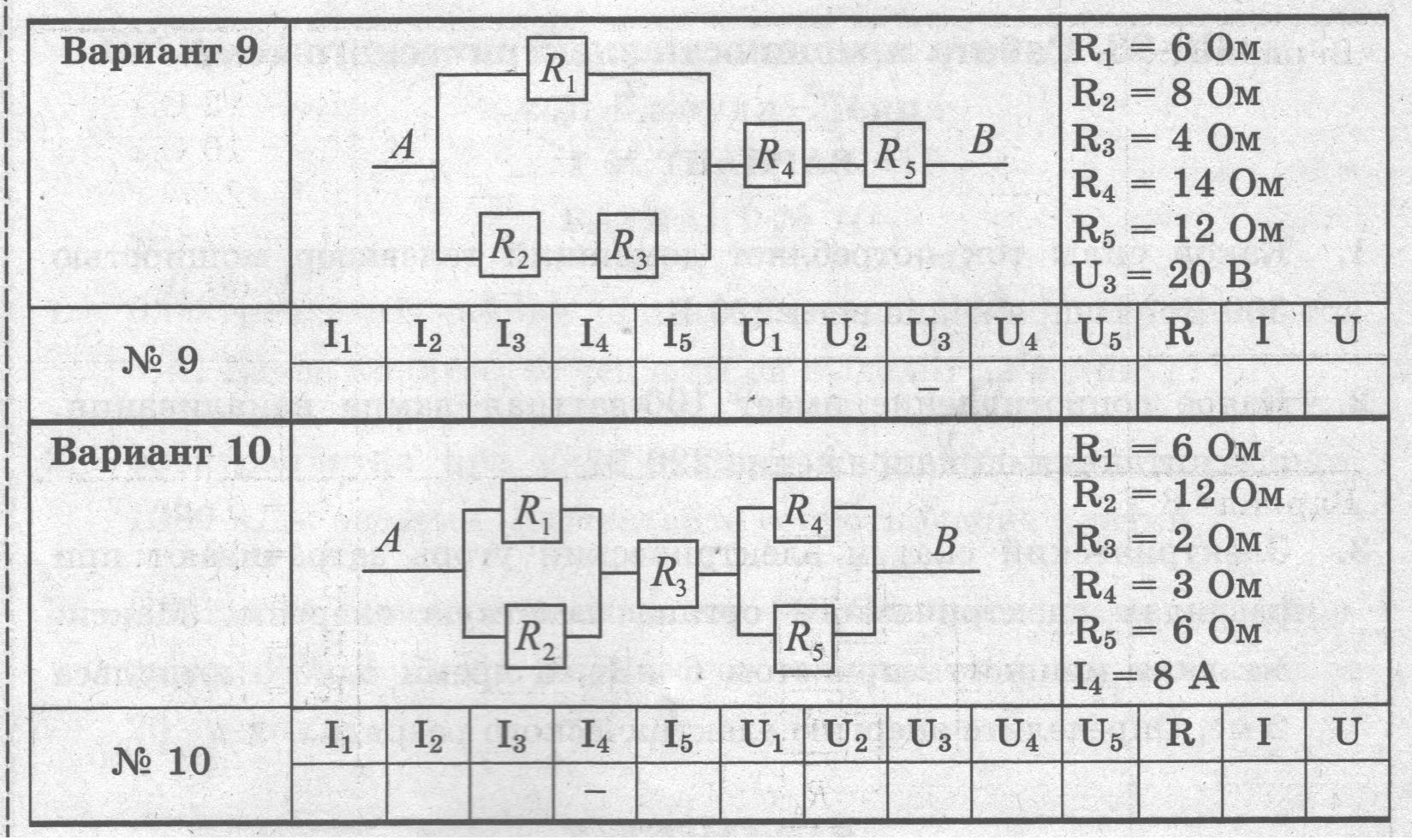        На “4 и 5”          На “4 и 5”         